MUTATIEFORMULIER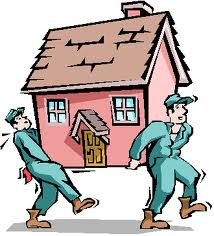 Gaat  u verhuizen? Gelieve dan dit formulier in te vullen en te zenden het naar het parochiesecretariaat:Familienamen M en/of V:	…………..……………………………………………………….Huidige adres:	……………………………………………………………………Postcode / plaats:	……………………………………………………………………Verhuisdatum:	……………………………………………………………………Nieuw adres:	……………………………………………………………………Postcode / plaats:	……………………………………………………………………Telefoonnummer:	……………………………………………………………………Voornamen voluit	geboortedatum:	doopdatum:	M/V:+ evt. afwijkende achternaam:………………………………………………….	…………………	…………….	……………………………………………………….	…………………	…………….	……………………………………………………….	…………………	…………….	……………………………………………………….	…………………	…………….	……………………………………………………….	…………………	…………….	……………………………………………………….	…………………	…………….	……………………………………………………….	…………………	…………….	……………………………………………………….	…………………	…………….	……………………………………………………….	…………………	…………….	……………………………………………………….	…………………	…………….	……………………………………………………….	…………………	…………….	……Blijft er nog iemand op het oude adres achter?  Ja / neeWilt u verbonden blijven aan de St. Johannes de Doper Parochie? Ja / neeWilt u De Voorloper blijven ontvangen? Ja / neeU kunt het ingevulde formulier zenden naar:Secretariaat parochie St. Johannes de Doper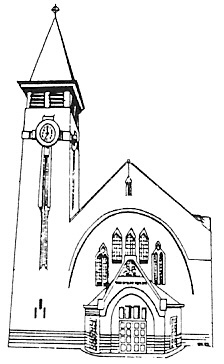 Zesstedenweg 158	1613 KD GrootebroekTel.nr. 0228-515126Mailen mag ook: ledenadministratiekerk@quicknet.nl